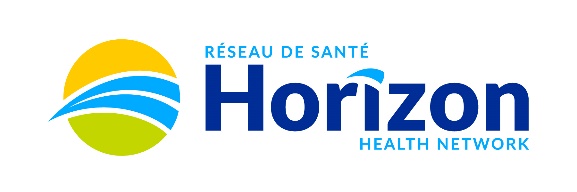 MEDICAL PHYSICIST – Saint John, New BrunswickThe OpportunityHorizon Health Network's Saint John Oncology Centre is seeking qualified applicants to join our experienced team of five medical physicists. QualificationsApplicants must have a postgraduate degree in Medical Physics, or a related field. Certification by the Canadian College of Physicists in Medicine (CCPM) or equivalent (DABR) is required, or applicants must have completed a CAMPEP accredited residency program at the time of hire and be eligible for certification within one year. Strong interpersonal skills and demonstrated high quality written and oral communication are required. About our centreSituated at the Saint John Regional Hospital, New Brunswick's largest tertiary care facility, our radiation oncology program provides treatment to approximately 1200 patients annually. Out modern facility is equipped with 3 Varian Linacs (an EDGE and two TrueBeams), two GE CT Simulators, and a HDR brachytherapy suite. We offer comprehensive services such as brain SRS/SRT, lung, prostate, and spine SBRT, breast DIBH, and real-time US-guided HDR prostate treatments. We use ARIA OIS and Eclipse TPS, along with HyperArc, LIMBUS AI for auto-contouring and Velocity for deformable registration. Ancillary software includes EZFluence, QATrack+, ClearCheck, and ClearCalc, as well as in-house developed software and scripting. A full complement of modern QA equipment is available.In addition to the medical physicists, the physics team includes 1 physics assistant, 2 engineering technologists, and 5 dosimetrists. Despite our clinical focus, our physicists actively engage in innovative research and development initiatives. Moreover, academic appointments to the Dalhousie Faculty of Medicine are available, providing opportunities for professional growth. Our centre collaborates extensively within the Atlantic Canada Oncology Group (ACOG).Hours, Salary, and Benefits37.5 hours per week, typically 8:00 to 4:00, with some flexibilityWeekly on-call duty distributed among the physicists (once every 5 to 6 weeks)Salary ranging between $74.04 and $89.01/hour with CCPM certificationOvertime compensated at 1.5x (as pay or time-off)A $10,000 recruitment incentive as well as generous relocation assistanceFifteen vacation days initially, increasing with seniority to 25 days, plus thirteen paid statutory holidaysAbout Saint JohnSaint John, New Brunswick, is a city of unparalleled beauty and historical significance, making it a unique and inspiring place to work. Situated along the Bay of Fundy, home to the world's highest tides, the rugged coastline, parks, hiking trails, and scenic coastal vistas provide endless opportunities for outdoor enthusiasts. As the oldest incorporated city in Canada, Saint John boasts a rich cultural heritage. This history is reflected in the city's architectural gems, including stunning historic buildings and Victorian-era homes, which contribute to its charming and distinct character. Saint John has a metropolitan area population of 125000 and the most affordable housing in Canada. With minimal traffic congestion and typical commute times less than 20 minutes, Saint John offers an excellent quality-of-life. Our friendly and welcoming city looks forward to welcoming you!Interested? Apply Today?For inquiries about this position please contact Dr. Jonathan Dysart, PhD, mCCPM at jon.dysart@horizonNB.ca.Horizon Health Network (Horizon) only accepts on-line applications, which may be accessed at https://horizonnb.itacit.comAbout Horizon's Recruitment ProcessWe thank all applicant who apply; however, only those selected for further consideration will be contacted.Diversity StatementHorizon is committed to enhancing our diverse and inclusive environment for our employees and patients. We believe in a healthcare system that equally supports all people regardless of race, ethnicity, national origin, social background, religion, gender identity or expression, age, disability, or sexual orientation. An environment based on a commitment to diversity and inclusion supports our goal of safe and quality patient care.